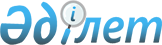 О внесении изменений и дополнения в совместный приказ Министра культуры и спорта Республики Казахстан от 14 июня 2016 года № 162 и Министра национальной экономики Республики Казахстан от 23 июня 2016 года № 277 "Об утверждении критериев оценки степени риска и проверочного листа за охраной и использованием объектов историко-культурного наследия"Совместный приказ Министра культуры и спорта Республики Казахстан от 6 мая 2020 года № 113 и Министра национальной экономики Республики Казахстан от 6 мая 2020 года № 37. Зарегистрирован в Министерстве юстиции Республики Казахстан 10 мая 2020 года № 20604
      ПРИКАЗЫВАЕМ:
      1. Внести в совместный приказ Министра культуры и спорта Республики Казахстан от 14 июня 2016 года № 162 и Министра национальной экономики Республики Казахстан от 23 июня 2016 года № 277 "Об утверждении критериев оценки степени риска и проверочного листа за охраной и использованием объектов историко-культурного наследия" (зарегистрирован в Реестре государственной регистрации нормативных правовых актов за № 13979, опубликован 4 августа 2016 года в Эталонном контрольном банке нормативных правовых актов Республики Казахстан) следующие изменения и дополнение:
      заголовок изложить в следующей редакции:
      "Об утверждении критериев оценки степени риска и проверочных листов в сфере охраны и использования объектов историко-культурного наследия";
      пункт 1 изложить в следующей редакции:
      "1. Утвердить:
      1) критерии оценки степени риска в сфере охраны и использования объектов историко-культурного наследия согласно приложению 1 к настоящему совместному приказу;
      2) проверочный лист в сфере охраны и использования объектов историко-культурного наследия для осуществления контроля уполномоченным органом согласно приложению 2 к настоящему совместному приказу;
      3) проверочный лист в сфере охраны и использования объектов историко-культурного наследия для осуществления контроля местным исполнительным органом согласно приложению 3 к настоящему совместному приказу.";
      в критериях оценки степени риска за охраной и использованием объектов историко-культурного наследия, утвержденных указанным совместным приказом:
      заголовок изложить в следующей редакции:
      "Критерии оценки степени риска в сфере охраны и использования объектов историко-культурного наследия";
      пункт 1 изложить в следующей редакции:
      "1. Критерии оценки степени риска в сфере охраны и использования объектов историко-культурного наследия (далее – Критерии) разработаны в соответствии с пунктом 3 статьи 141 Предпринимательского кодекса Республики Казахстан от 29 октября 2015 года (далее – Предпринимательский кодекс), а также с Правилами формирования государственными органами системы оценки рисков и формы проверочных листов, утвержденными приказом исполняющего обязанности Министра национальной экономики Республики Казахстан от 31 июля 2018 года № 3 (зарегистрирован в Реестре государственной регистрации нормативных правовых актах за № 17371) и предназначены для отбора субъектов (объектов) контроля в сфере охраны и использования объектов историко-культурного наследия и отнесения их к степеням риска при проведении уполномоченным органом в сфере охраны и использования объектов историко-культурного наследия (далее – уполномоченный орган) и местными исполнительными органами областей, городов республиканского значения и столицы (далее – местные исполнительные органы) профилактического контроля с посещением субъекта (объекта) контроля.";
      подпункты 1), 2), 3) и 4) пункта 2 изложить в следующей редакции:
      "1) субъекты (объекты) контроля – физические и юридические лица, в том числе местные исполнительные органы, за деятельностью которых осуществляются контроль в сфере охраны и использования объектов историко-культурного наследия;
      2) незначительные нарушения – нарушения требований, установленных нормативными правовыми актами в сфере охраны и использования объектов историко-культурного наследия, касающихся режима использования земель в пределах охранных зон, зон регулирования застройки и зон охраняемого природного ландшафта памятников истории и культуры местного значения;
      3) значительные нарушения – нарушения требований, установленных нормативными правовыми актами в сфере охраны и использования объектов историко-культурного наследия, касающихся вопросов установления сооружений монументального искусства, режима использования земель в пределах охранных зон, зон регулирования застройки и зон охраняемого природного ландшафта памятников истории и культуры международного и республиканского значения, условий содержания памятника истории и культуры, прописанных в охранных обязательствах, а также мер, оказывающих вредное воздействие на сохранность памятников истории и культуры;
      4) грубые нарушения – нарушения требований, установленных нормативными правовыми актами в сфере охраны и использования объектов историко-культурного наследия, касающихся соблюдения условий проведения научно-реставрационных работ на памятниках истории и культуры, условий осуществления археологических работ и лицензирования данной деятельности, законного перемещения и изменения памятника истории и культуры, а также мер, оказывающих вредное воздействие на сохранность объектов историко-культурного наследия и памятников истории и культуры, влекущих к ухудшению их состояния вплоть до полного уничтожения;";
      пункт 6 изложить в следующей редакции:
      "6. По объективным критериям оценки степени риска субъекты контроля распределяются по двум степеням риска – высокая и не отнесенная к высокой.
      К высокой степени риска для осуществления контроля уполномоченным органом относятся:
      1) местные исполнительные органы;
      2) лицензиаты, имеющие лицензию на деятельность по осуществлению научно-реставрационных работ на памятниках истории и культуры и (или) археологических работ.
      К высокой степени риска для осуществления контроля местным исполнительным органом относятся структурные подразделения местных исполнительных органов, осуществляющие деятельность по охране и использованию объектов историко-культурного наследия.
      Не отнесенным к высокой степени риска относятся физические и юридические лица, являющиеся пользователями и/или собственниками памятников истории и культуры.";
      пункт 10 изложить в следующей редакции:
      "10. Оценка степени риска субъектов контроля и отнесение их к грубой, значительной и незначительной группе степени риска осуществляется в соответствии с субъективными критериями оценки степени риска в сфере охраны и использования объектов историко-культурного наследия согласно приложению к настоящим Критериям.";
      приложение изложить в новой редакции согласно приложению 1 к настоящему совместному приказу;
      приложение 2 к указанному совместному приказу изложить в новой редакции согласно приложению 2 к настоящему совместному приказу;
      дополнить приложением 3 согласно приложению 3 к настоящему совместному приказу.
      2. Департаменту по делам культуры и искусства Министерства культуры и спорта Республики Казахстан в установленном законодательством порядке обеспечить:
      1) государственную регистрацию настоящего совместного приказа в Министерстве юстиции Республики Казахстан;
      2) в течение двух рабочих дней после введения в действие настоящего совместного приказа размещение его на интернет-ресурсе Министерства культуры и спорта Республики Казахстан;
      3) в течение двух рабочих дней после исполнения мероприятий, предусмотренных настоящим пунктом, представление в Департамент юридической службы Министерства культуры и спорта Республики Казахстан сведений об исполнении мероприятий.
      3. Контроль за исполнением настоящего совместного приказа возложить на курирующего вице-министра культуры и спорта Республики Казахстан.
      4. Настоящий совместный приказ вводится в действие по истечении десяти календарных дней после дня его первого официального опубликования.
      "СОГЛАСОВАН"
Комитет по правовой статистике и
специальным учетам Генеральной
прокуратуры Республики Казахстан Субъективные критерии оценки степени риска в сфере охраны и использования объектов историко-культурного наследия              Проверочный лист в сфере охраны и использования объектов
       историко-культурного наследия для осуществления контроля уполномоченным
                                     органом                                (в сфере/в области/за)
                   (в соответствии со статьей 138 Предпринимательского кодекса
                         Республики Казахстан от 29 октября 2015 года)
      в отношении _________________________________________________________
                   наименование однородной группы субъектов (объектов)
____________________________________________________________________
                               контроля
___________________________________________________________________
Государственный орган, назначивший проверку __________________________
____________________________________________________________________
Акт о назначении проверки/профилактического контроля с посещением субъекта
(объекта) контроля ___________________________________________________
____________________________________________________________________
№, дата
Наименование субъекта (объекта) контроля ______________________________
____________________________________________________________________
____________________________________________________________________
(Индивидуальный идентификационный номер), бизнес-идентификационный
номер субъекта (объекта) контроля ______________________________________
____________________________________________________________________
____________________________________________________________________
Адрес места нахождения ______________________________________________
____________________________________________________________________
____________________________________________________________________
      Должностное (ые) лицо (а)__________________________________________
____________________________________________________________________
                   фамилия, имя, отчество (при его наличии)
________________________________________________________ ____________
                         должность                               подпись
Руководитель субъекта (объекта) контроля _______________________________
____________________________________________________________________
                   фамилия, имя, отчество (при его наличии)
_____________________________________________             ____________
                   должность                               подпись              Проверочный лист в сфере охраны и использования объектов
       историко-культурного наследия для осуществления контроля местным
                               исполнительным органом                                (в сфере/в области/за)
             (в соответствии со статьей 138 Предпринимательского кодекса
                   Республики Казахстан от 29 октября 2015 года)
      в отношении _________________________________________________________
                   наименование однородной группы субъектов (объектов)
____________________________________________________________________
                               контроля
___________________________________________________________________
Государственный орган, назначивший проверку __________________________
____________________________________________________________________
Акт о назначении проверки/профилактического контроля с посещением субъекта
(объекта) контроля ___________________________________________________
____________________________________________________________________
                         №, дата
Наименование субъекта (объекта) контроля ______________________________
____________________________________________________________________
____________________________________________________________________
(Индивидуальный идентификационный номер), бизнес-идентификационный
номер субъекта (объекта) контроля ______________________________________
____________________________________________________________________
____________________________________________________________________
Адрес места нахождения ______________________________________________
____________________________________________________________________
____________________________________________________________________
      Должностное (ые) лицо (а) _____________________________________________
____________________________________________________________________
                   фамилия, имя, отчество (при его наличии)
________________________________________________________ ____________
                   должность                                     подпись
Руководитель субъекта (объекта) контроля _______________________________
____________________________________________________________________
                   фамилия, имя, отчество (при его наличии)
_____________________________________________             ____________
                         должность                         подпись
					© 2012. РГП на ПХВ «Институт законодательства и правовой информации Республики Казахстан» Министерства юстиции Республики Казахстан
				
Министр национальной экономики
Республики Казахстан
__________Р. Даленов
Министр культуры и спорта
Республики Казахстан
__________А. РаимкуловаПриложение 1 к
совместному приказу
от 6 мая 2020 года № 37 и
Министр культуры и спорта
Республики Казахстан
от 6 мая 2020 года № 113Приложение
к критериям оценки степени
риска в сфере охраны и
использования объектов
историко-культурного наследия
№
Критерии
Степень нарушения
Результаты предыдущего профилактического контроля (степень тяжести устанавливается при несоблюдении нижеперечисленных требований)
Результаты предыдущего профилактического контроля (степень тяжести устанавливается при несоблюдении нижеперечисленных требований)
Результаты предыдущего профилактического контроля (степень тяжести устанавливается при несоблюдении нижеперечисленных требований)
Для уполномоченного органа:
Для уполномоченного органа:
Для уполномоченного органа:
1
Наличие лицензии на деятельность по осуществлению научно-реставрационных работ на памятниках истории и культуры и (или) археологических работ 
грубое
2
Отсутствие фактов незаконного перемещения и изменения памятника истории и культуры международного и республиканского значения
грубое
3
Отсутствие фактов нарушений режима использования земель в пределах охранных зон, зон регулирования застройки и зон охраняемого природного ландшафта памятников истории и культуры международного и республиканского значения
значительное
4
Отсутствие факта нарушения правил установлении сооружений монументального искусства
значительное
5
Отсутствие фактов нарушения условий содержания памятника истории и культуры международного и республиканского значения, прописанных в охранных обязательствах
значительное
6
Отсутствие фактов нарушения условий проведения научно-реставрационных работ на памятниках истории и культуры международного и республиканского значения и условий осуществления археологических работ
грубое
Для местных исполнительных органов:
Для местных исполнительных органов:
Для местных исполнительных органов:
1
Отсутствие фактов незаконного перемещения и изменения памятника истории и культуры местного значения
грубое
2
Наличие фактов проведения при освоении территорий до отвода земельных участков археологических работ по выявлению объектов историко-культурного наследия
значительное
3
Отсутствие фактов нарушений режима использования земель в пределах охранных зон, зон регулирования застройки и зон охраняемого природного ландшафта памятников истории и культуры местного значения
незначительное
4
Отсутствие фактов нарушения условий содержания памятника истории и культуры местного значения, прописанных в охранных обязательствах
значительное
5
Отсутствие фактов проведения работ, которые могут создавать угрозу существованию объектов историко-культурного наследия
грубое
6
Отсутствие фактов нарушения условий проведения научно-реставрационных работ на памятниках истории и культуры местного значения и условий осуществления археологических работ
грубое
Наличие подтвержденных жалоб и обращений со стороны физических и юридических лиц
Наличие подтвержденных жалоб и обращений со стороны физических и юридических лиц
Наличие подтвержденных жалоб и обращений со стороны физических и юридических лиц
1
Наличие одной подтвержденной жалобы или обращения в сфере охраны и использования объектов историко-культурного наследия
значительное
2
Наличие двух или более подтвержденных жалоб или обращений в сфере охраны и использования объектов историко-культурного наследия
грубоеПриложение 2 к
совместному приказу
от 6 мая 2020 года № 37 и
Министр культуры и спорта
Республики Казахстан
от 6 мая 2020 года № 113Приложение 2
к совместному приказу
Министра культуры и спорта
Республики Казахстан
от 14 июня 2016 года № 162 и
Министра национальной
экономики
Республики Казахстан
от 23 июня 2016 года № 277
№
Перечень требований
Требуется
Не требуется
Соответствует требованиям
Не соответствует требованиям
1
2
3
4
5
6
1
Наличие лицензии на деятельность по осуществлению научно-реставрационных работ на памятниках истории и культуры и (или) археологических работ
2
Отсутствие фактов незаконного перемещения и изменения памятника истории и культуры международного и республиканского значения
3
Отсутствие фактов нарушений режима использования земель в пределах охранных зон, зон регулирования застройки и зон охраняемого природного ландшафта памятников истории и культуры международного и республиканского значения
4
Отсутствие факта нарушения правил установлении сооружений монументального искусства
5
Отсутствие фактов нарушения условий содержания памятника истории и культуры международного и республиканского значения, прописанных в охранных обязательствах
6
Отсутствие фактов нарушения условий проведения научно-реставрационных работ на памятниках истории и культуры международного и республиканского значения и условий осуществления археологических работПриложение 3 к
совместному приказу
от 6 мая 2020 года № 37 и
Министр культуры и спорта
Республики Казахстан
от 6 мая 2020 года № 113
№
Перечень требований
Требуется
Не требуется
Соответствует требованиям
Не соответствует требованиям
1
2
3
4
5
6
1
Отсутствие фактов незаконного перемещения и изменения памятника истории и культуры местного значения
2
Наличие фактов проведения при освоении территорий до отвода земельных участков археологических работ по выявлению объектов историко-культурного наследия
3
Отсутствие фактов нарушений режима использования земель в пределах охранных зон, зон регулирования застройки и зон охраняемого природного ландшафта памятников истории и культуры местного значения
4
Отсутствие фактов нарушения условий содержания памятника истории и культуры местного значения, прописанных в охранных обязательствах
5
Отсутствие фактов проведения работ, которые могут создавать угрозу существованию объектов историко-культурного наследия
6
Отсутствие фактов нарушения условий проведения научно-реставрационных работ на памятниках истории и культуры местного значения и условий осуществления археологических работ